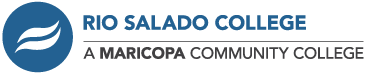 Pre-Evaluation Conference Describe the NEW content that will be presented to students.  Describe the engagement strategies you will implement throughout the lesson.Describe what your students will be able to do at the end of the lesson. Describe the special considerations associated with your student population that require differentiation (behavioral, cultural, language, exceptionalities, etc.).Describe the areas of lesson planning and/or instructional delivery you need support with to strengthen your teaching skills. Teacher Candidate:Program Supervisor:Date of Evaluation:Pre-Evaluation Conference Date:Lesson Title:  SPED Teacher Candidates Only Location of Specially Designed Instruction(e.g:  Resource Room, General Education Classroom, etc.): SPED Teacher Candidates OnlyDescribe how the lesson objectives(s) align with the student’s IEP goals. 